Развлечение «Праздник здоровья» в старшей группе.
Под  музыку «Если хочешь быть здоров…» дети входят в зал.Вед.: Здравствуйте, ребята. Мы умеем здороваться друг с другом, желать друг другу здоровья. Давайте сейчас посмотрим друг на друга, положим руку на сердце и от всего сердца пожелаем всем здоровья.Дети: Будьте здоровы!Вед: - Чтоб здоровым, крепким бытьНадо развиваться!И для тела и душиСпортом заниматься!Дети: Кто мечтает не украдкой,А готовится всерьез:
Занимается зарядкой,
Закаляется в мороз.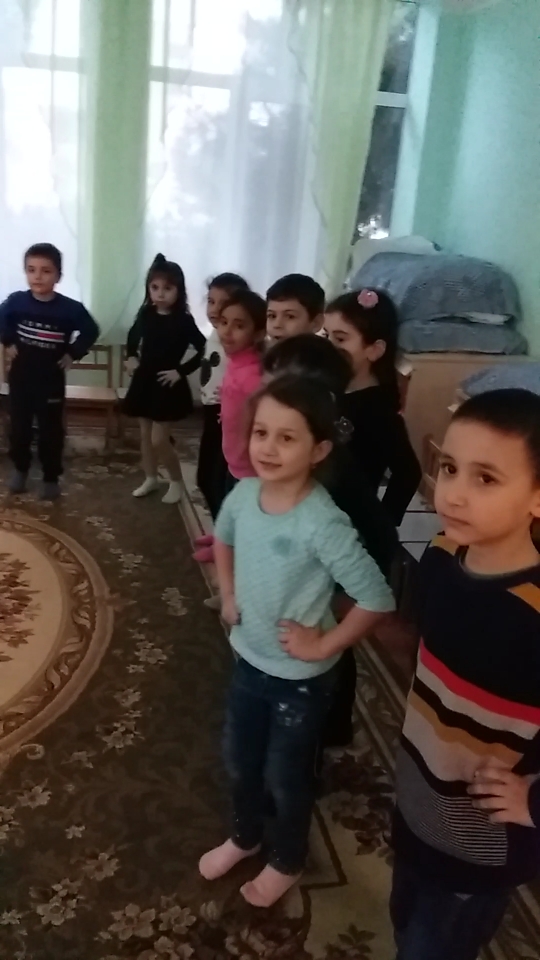 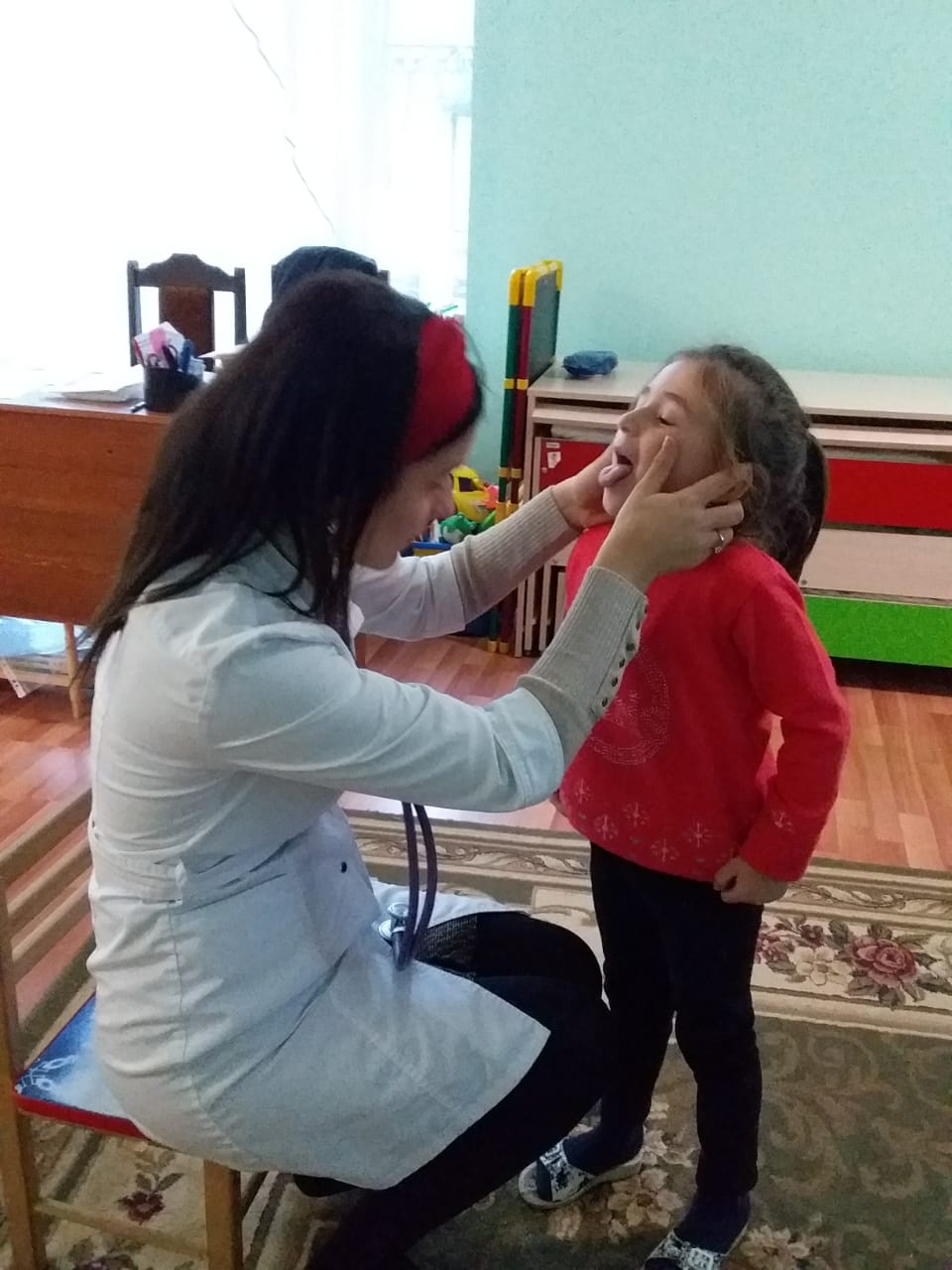 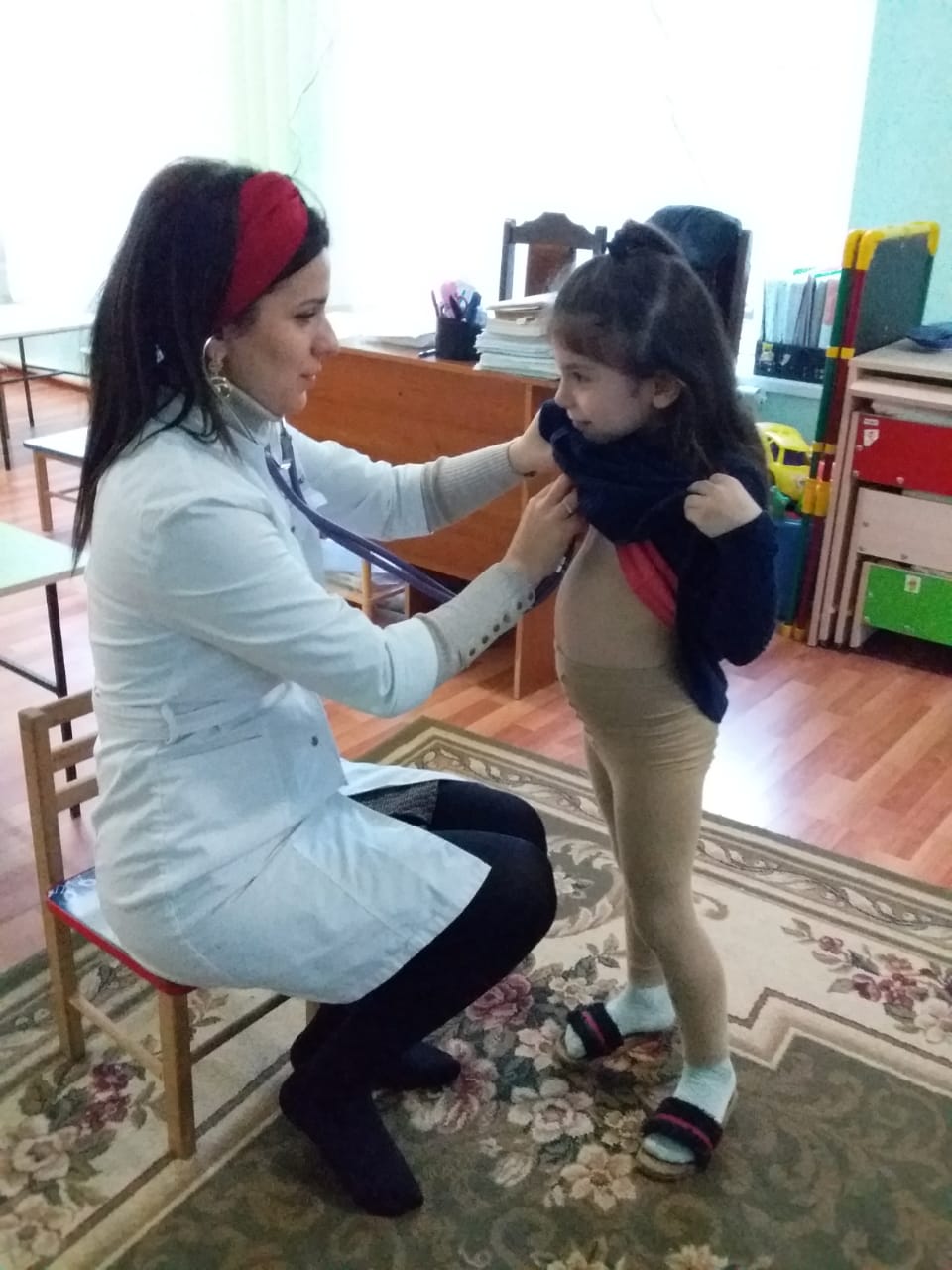 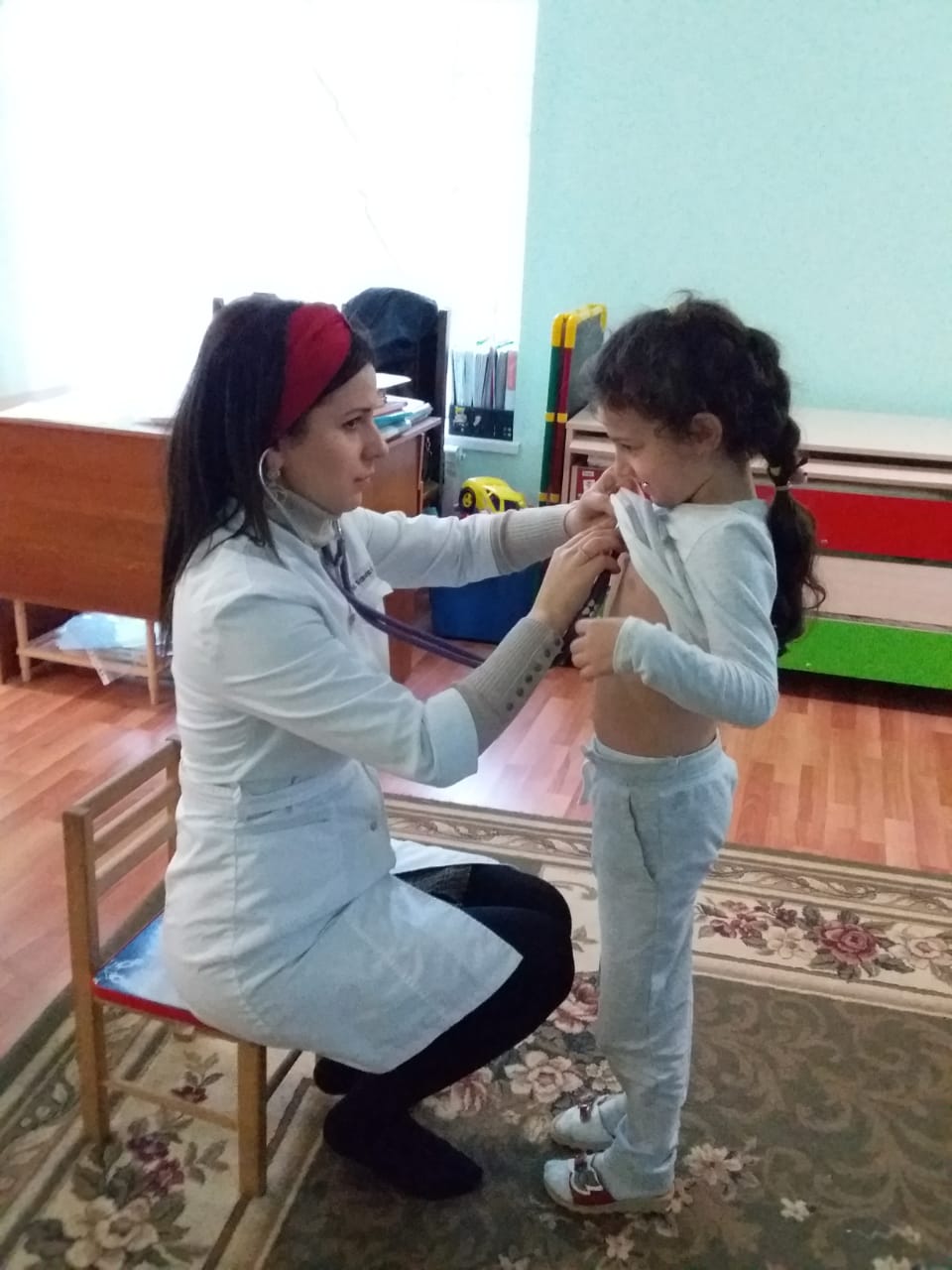 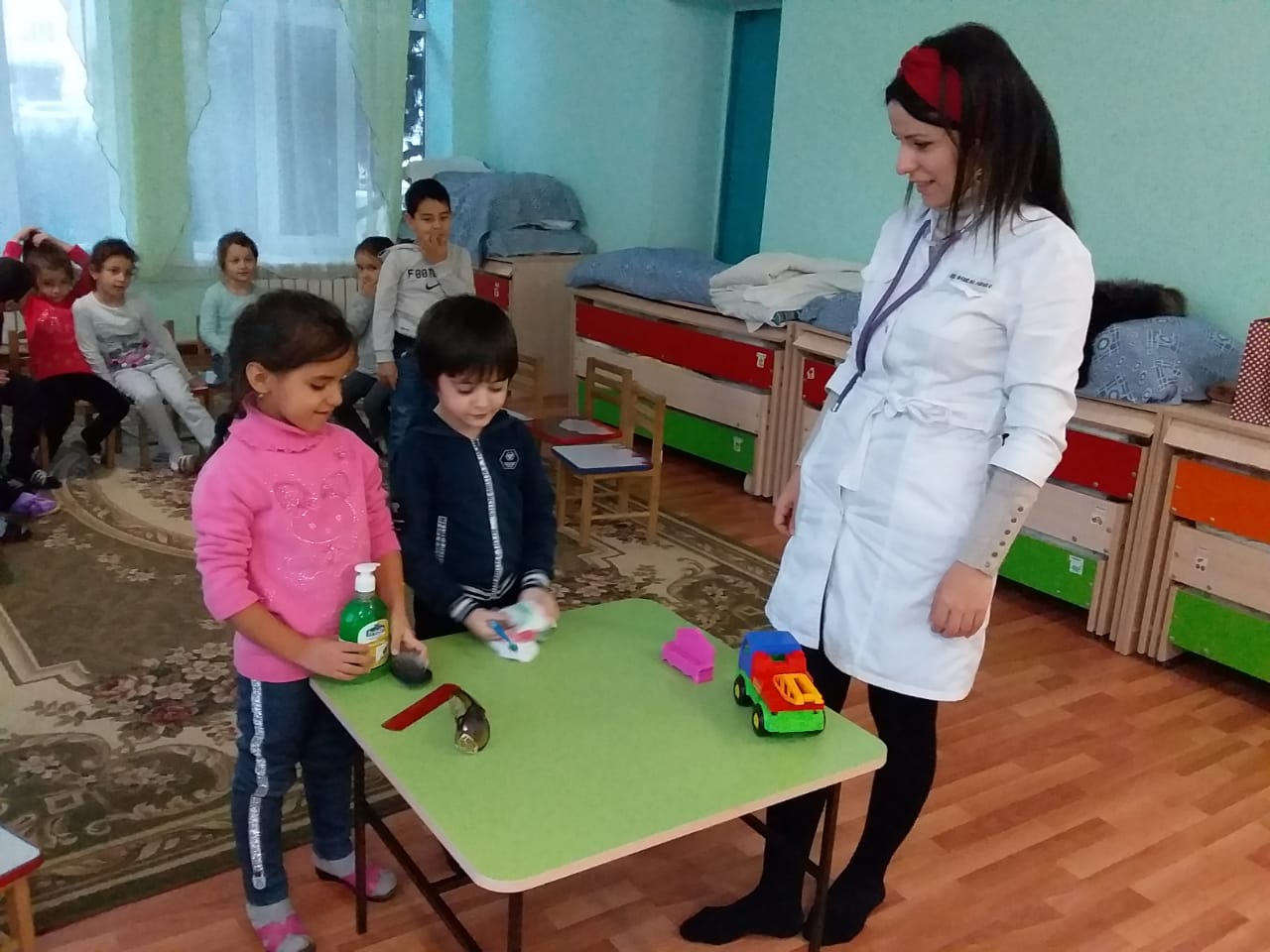 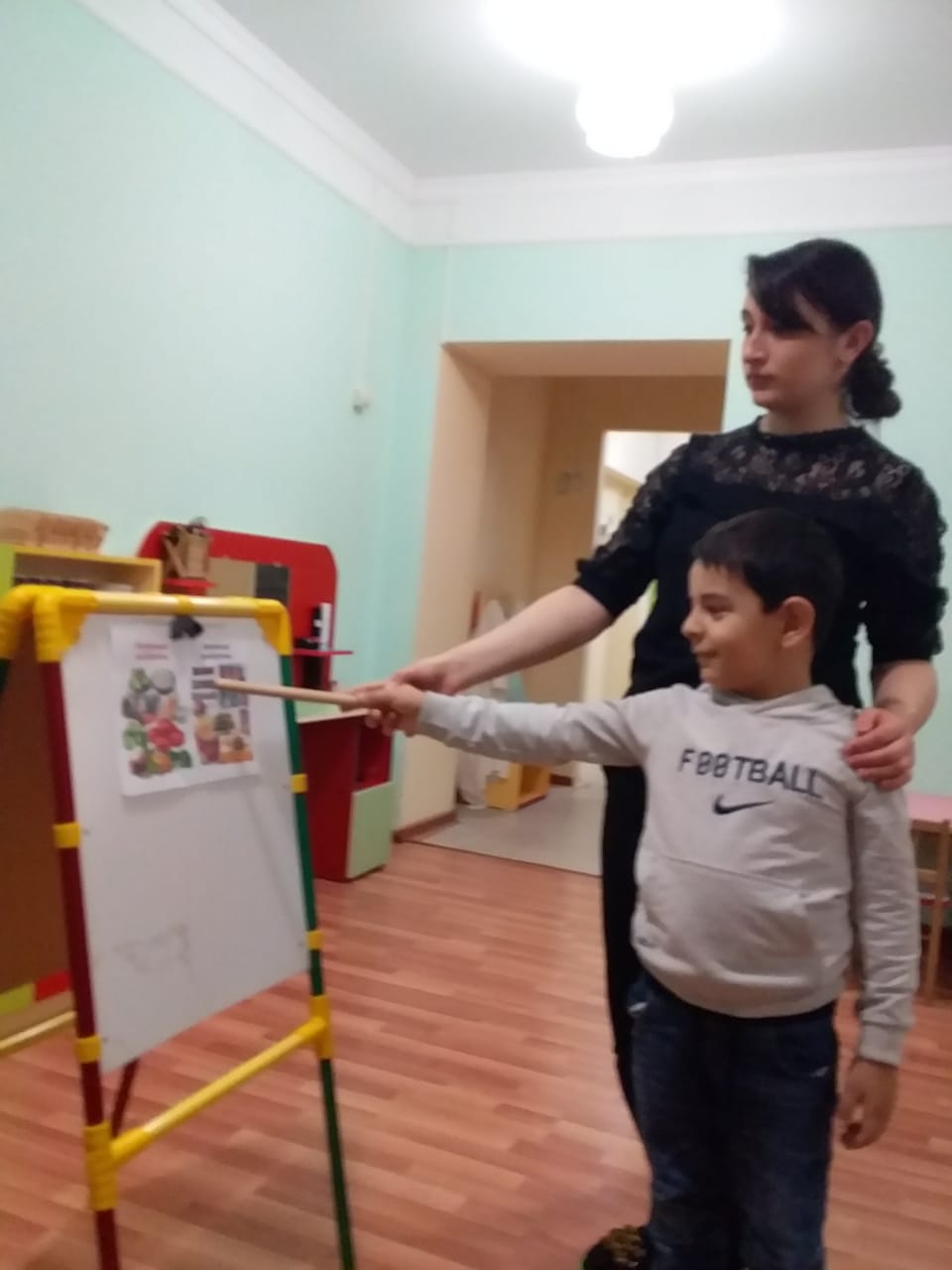 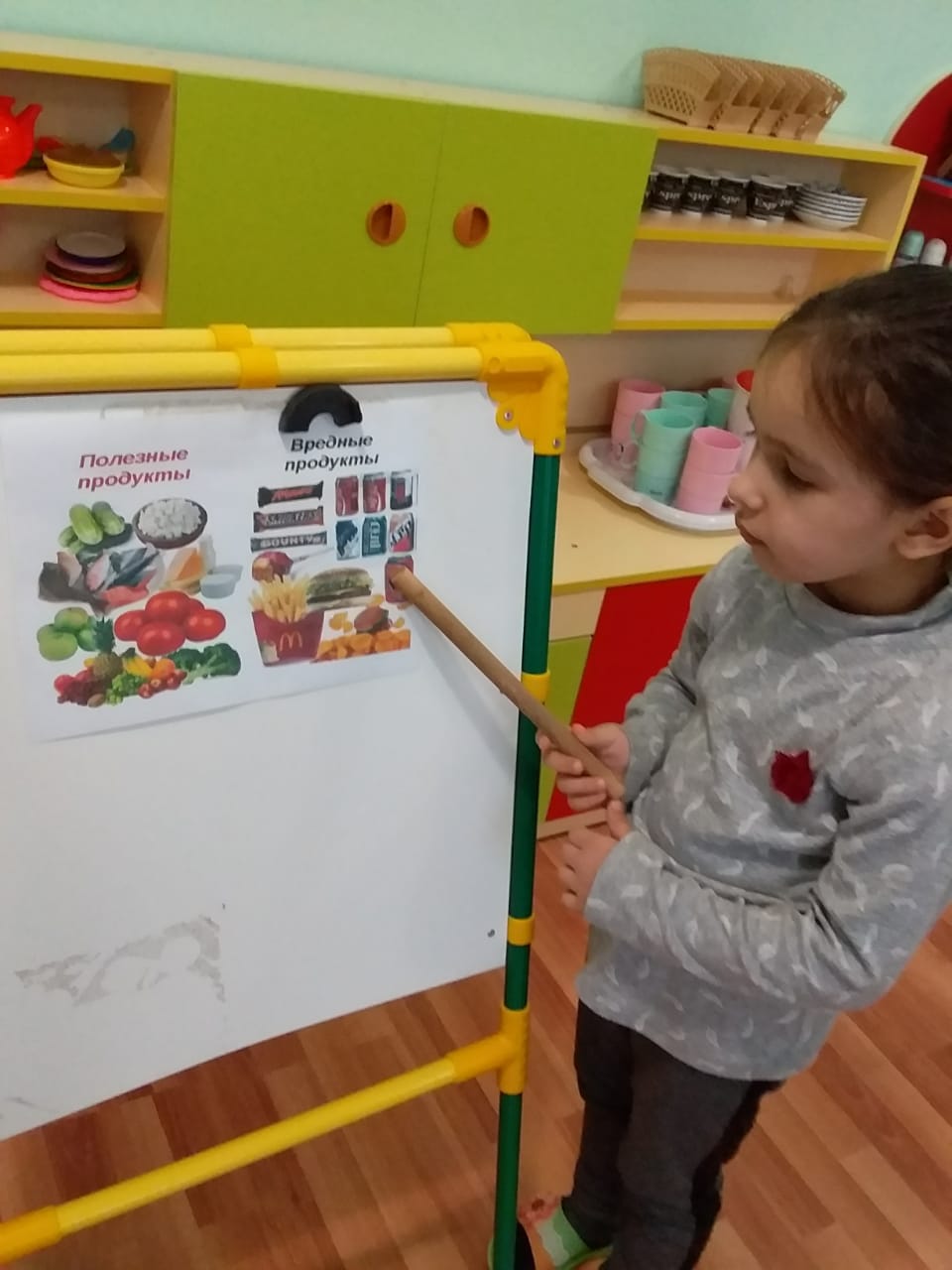 РАЗВЛЕЧЕНИЕ«ПРАЗДНИК ЗДОРОВЬЯ»В СТАРШЕЙ ГРУППЕ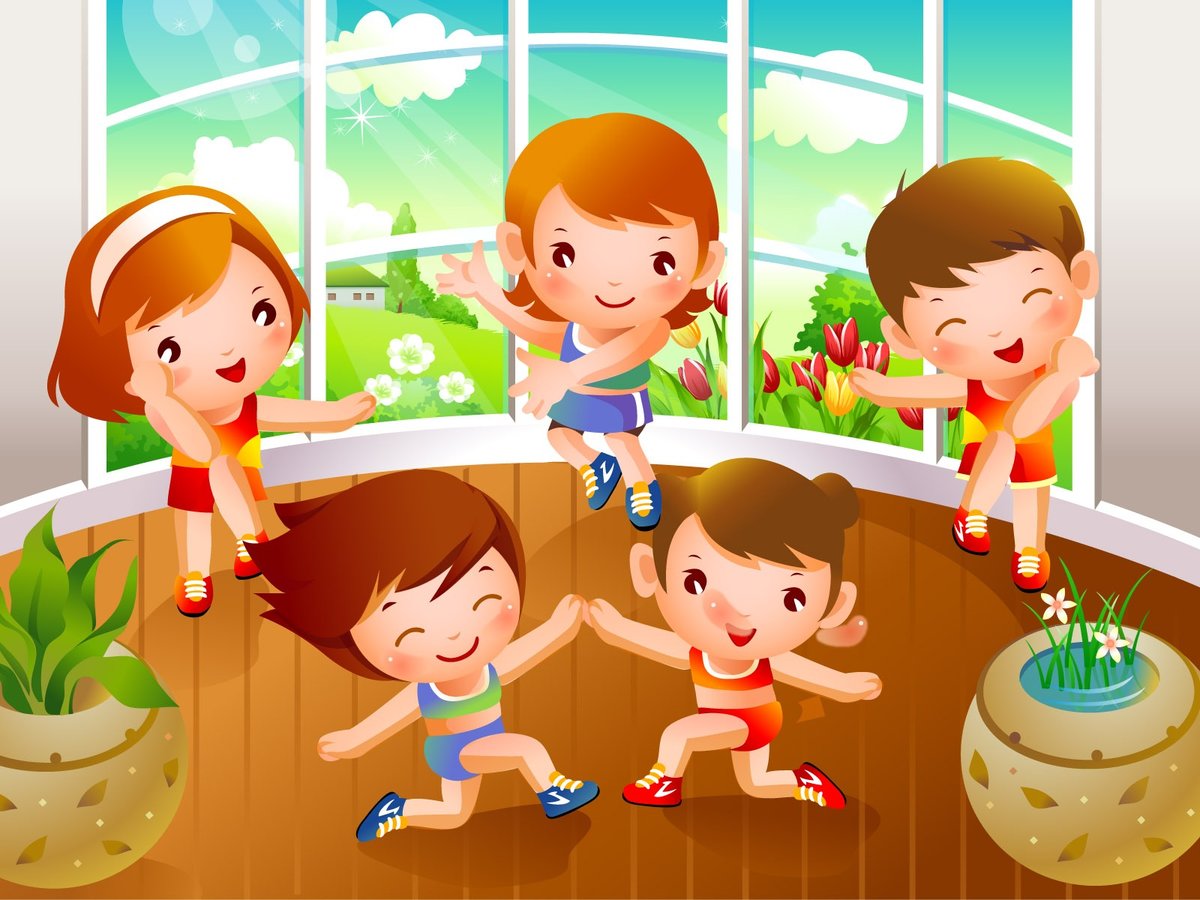 ВОСПИТАТЕЛЬ: АХМЕДОВА Т.Ч.2019 г.